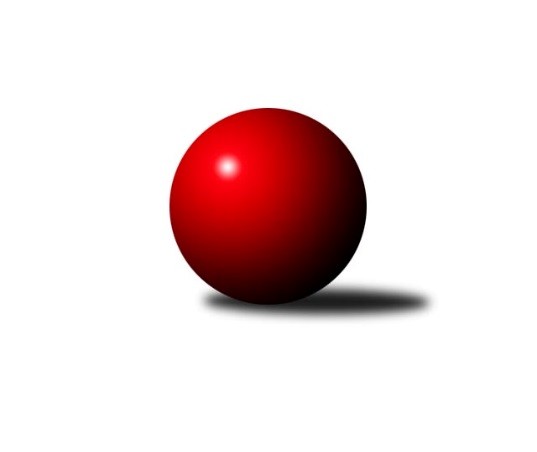 Č.2Ročník 2018/2019	24.2.2019Nejlepšího výkonu v tomto kole: 1185 dosáhlo družstvo: SK Baník Ratíškovice AJihomoravský KPD - 9.-15.místo 2018/2019Výsledky 2. kolaSouhrnný přehled výsledků:KK Blansko 	- SK Baník Ratíškovice A	0.5:3.5	1107:1185	2.0:4.0	24.2.KK Slovan Rosice	- SK Baník Ratíškovice B	1:3	1103:1138	3.0:3.0	24.2.TJ Sokol Vracov B	- KK Réna Ivančice 	0:4	985:1158	1.0:5.0	24.2.Tabulka družstev:	1.	KK Réna Ivančice	7	5	0	2	19.0 : 9.0 	27.0 : 15.0 	 1095	10	2.	SK Baník Ratíškovice B	6	4	1	1	16.0 : 8.0 	20.0 : 16.0 	 1079	9	3.	KK Vyškov	7	4	1	2	17.0 : 11.0 	22.0 : 20.0 	 1113	9	4.	KK Slovan Rosice	8	3	1	4	14.0 : 18.0 	23.0 : 25.0 	 1067	7	5.	TJ Sokol Vracov B	6	3	0	3	10.0 : 14.0 	17.5 : 18.5 	 1043	6	6.	SK Baník Ratíškovice A	6	2	1	3	11.5 : 12.5 	16.0 : 20.0 	 1103	5	7.	KK Blansko	8	1	0	7	8.5 : 23.5 	18.5 : 29.5 	 1049	2Podrobné výsledky kola:	 KK Blansko 	1107	0.5:3.5	1185	SK Baník Ratíškovice A	Jan Odehnal *1	 	 163 	 177 		340 	 0:2 	 400 	 	207 	 193		Adam Podéšť	Vít Janáček	 	 176 	 191 		367 	 1:1 	 367 	 	175 	 192		Matěj Ingr	Michal Kubík	 	 199 	 201 		400 	 1:1 	 418 	 	183 	 235		Vojtěch Tomanrozhodčí: Vedoucí družstevstřídání: *1 od 51. hodu Jan KotoučNejlepší výkon utkání: 418 - Vojtěch Toman	 KK Slovan Rosice	1103	1:3	1138	SK Baník Ratíškovice B	Karolína Fabíková	 	 220 	 192 		412 	 2:0 	 373 	 	185 	 188		Kristýna Ševelová	Kristýna Klištincová	 	 175 	 155 		330 	 0:2 	 386 	 	178 	 208		Martina Koplíková	Viktorie Vitamvásová	 	 167 	 194 		361 	 1:1 	 379 	 	197 	 182		Taťána Tomanovározhodčí: Vedoucí družstvaNejlepší výkon utkání: 412 - Karolína Fabíková	 TJ Sokol Vracov B	985	0:4	1158	KK Réna Ivančice 	Michal Šmýd	 	 164 	 172 		336 	 1:1 	 344 	 	140 	 204		Adéla Fraňková *1	Stanislav Vacenovský *2	 	 145 	 173 		318 	 0:2 	 367 	 	181 	 186		Nikola Bukačová	Michaela Škarecká	 	 187 	 144 		331 	 0:2 	 447 	 	242 	 205		Martin Želevrozhodčí: Polanský Pavelstřídání: *1 od 51. hodu Leona Fraňková, *2 od 51. hodu Adam BaťkaNejlepší výkon utkání: 447 - Martin ŽelevPořadí jednotlivců:	jméno hráče	družstvo	celkem	plné	dorážka	chyby	poměr kuž.	Maximum	1.	Martin Želev 	KK Réna Ivančice 	447.00	304.0	143.0	10.0	1/1	(447)	2.	Vojtěch Toman 	SK Baník Ratíškovice A	417.00	285.5	131.5	12.0	2/2	(418)	3.	Karolína Fabíková 	KK Slovan Rosice	388.50	273.0	115.5	12.0	2/2	(412)	4.	Kristýna Ševelová 	SK Baník Ratíškovice B	387.50	288.5	99.0	14.5	2/2	(402)	5.	Taťána Tomanová 	SK Baník Ratíškovice B	378.50	268.5	110.0	10.0	2/2	(379)	6.	Adam Podéšť 	SK Baník Ratíškovice A	378.50	273.0	105.5	10.0	2/2	(400)	7.	Viktorie Vitamvásová 	KK Slovan Rosice	375.50	275.5	100.0	12.0	2/2	(390)	8.	Vendula Štrajtová 	KK Vyškov	368.00	271.0	97.0	18.0	1/1	(368)	9.	Nikola Bukačová 	KK Réna Ivančice 	367.00	269.0	98.0	15.0	1/1	(367)	10.	Martina Koplíková 	SK Baník Ratíškovice B	361.00	263.5	97.5	13.5	2/2	(386)	11.	Vít Janáček 	KK Blansko 	357.00	261.0	96.0	18.5	2/2	(367)	12.	Michaela Škarecká 	TJ Sokol Vracov B	347.00	254.5	92.5	15.0	2/2	(363)	13.	Kristýna Klištincová 	KK Slovan Rosice	343.50	252.5	91.0	18.0	2/2	(357)	14.	Michal Šmýd 	TJ Sokol Vracov B	338.00	270.0	68.0	19.5	2/2	(340)	15.	Darina Kubíčková 	KK Vyškov	321.00	240.0	81.0	17.0	1/1	(321)	16.	Lucie Horalíková 	KK Vyškov	315.00	243.0	72.0	17.0	1/1	(315)		Michal Kubík 	KK Blansko 	400.00	262.0	138.0	6.0	1/2	(400)		Jan Odehnal 	KK Blansko 	368.00	269.0	99.0	10.0	1/2	(368)		Matěj Ingr 	SK Baník Ratíškovice A	367.00	269.0	98.0	15.0	1/2	(367)		Stanislav Vacenovský 	TJ Sokol Vracov B	328.00	245.0	83.0	23.0	1/2	(328)		Tomáš Květoň 	SK Baník Ratíškovice A	308.00	221.0	87.0	11.0	1/2	(308)		Jan Kotouč 	KK Blansko 	308.00	224.0	84.0	18.0	1/2	(308)Sportovně technické informace:Starty náhradníků:registrační číslo	jméno a příjmení 	datum startu 	družstvo	číslo startu
Hráči dopsaní na soupisku:registrační číslo	jméno a příjmení 	datum startu 	družstvo	Program dalšího kola:3. kolo3.3.2019	ne	10:00	KK Slovan Rosice - TJ Sokol Vracov B	3.3.2019	ne	10:00	SK Baník Ratíškovice A - KK Vyškov	3.3.2019	ne	10:00	SK Baník Ratíškovice B - KK Réna Ivančice 	Nejlepší šestka kola - absolutněNejlepší šestka kola - absolutněNejlepší šestka kola - absolutněNejlepší šestka kola - absolutněNejlepší šestka kola - dle průměru kuželenNejlepší šestka kola - dle průměru kuželenNejlepší šestka kola - dle průměru kuželenNejlepší šestka kola - dle průměru kuželenNejlepší šestka kola - dle průměru kuželenPočetJménoNázev týmuVýkonPočetJménoNázev týmuPrůměr (%)Výkon1xMartin ŽelevRéna Ivančice 4471xMartin ŽelevRéna Ivančice 127.744472xVojtěch TomanRatíškovice A4182xVojtěch TomanRatíškovice A111.754181xKarolína FabíkováRosice4121xKarolína FabíkováRosice107.724121xAdam PodéšťRatíškovice A4001xAdam PodéšťRatíškovice A106.944001xMichal KubíkBlansko4001xMichal KubíkBlansko106.944001xMartina KoplíkováRatíškovice B3861xNikola BukačováRéna Ivančice 104.88367